Self Hypnosis StepsRepeat 3-5 days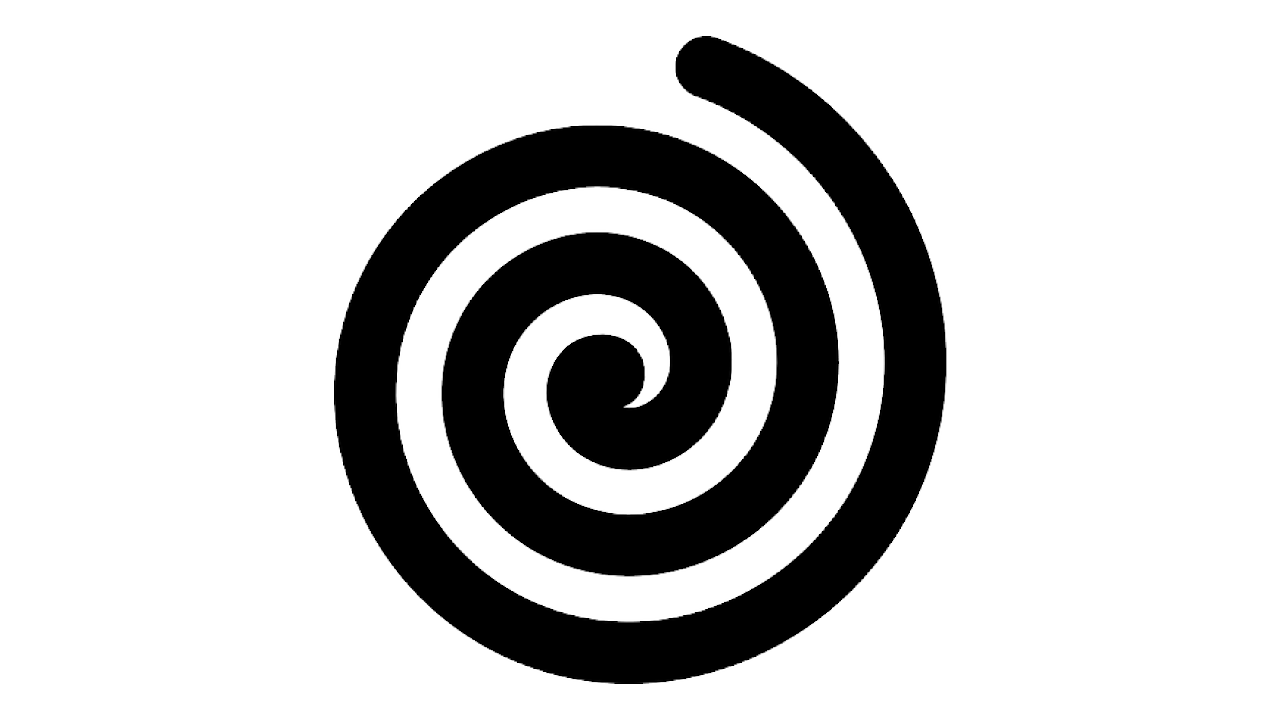 Pre-session         What do you want to change.          What positive suggestion(s) could you give yourself.Induction  	 Relax Allow cares and worries to drop awayDeepening	Relax moreSuggestions (Rx)    Feel, see, know, visualize yourself in the future following suggestionAwakening………………………………………………………………………………………………………………………What to DoInduction 3 deep breathsfocus on relaxingOR.  Go thru your body one section at a time relaxing …feet… ankles…. Shins…etc.OR    Stare at one point on the wall slightly above eye levelDeepening 	Breathing slowly count from 10 down to 1Suggestions (Rx)     Say the suggestion(s) to yourself    Feel, see, know, visualize yourself in the future following suggestionAwakening Take a breath and count from 1-3ProcessFirst, practice each section separately. Second, connect 2 sections then 3 sections until you can do the whole procedure.